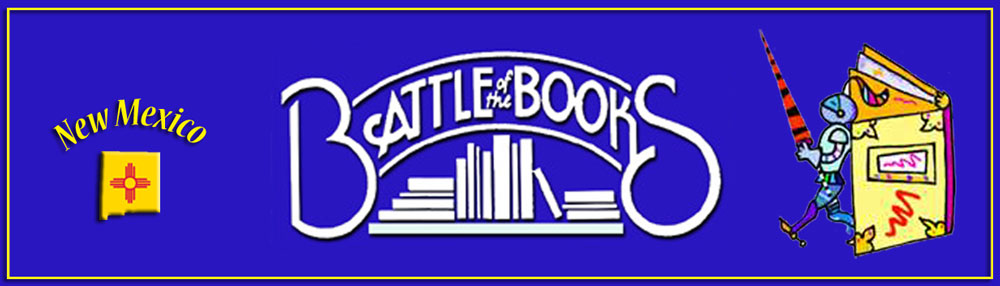 New Mexico Battle of the Books2017-2018 Middle School Level List                The Girl Who Drank the Moon	by Kelly Barnhill             Nine, Ten: A September 11 Story	by Nora Raleigh Baskin                            The Mighty Miss Malone	by Christopher Paul Curtis                              What Elephants Know	by Dinerstein, Eric                                       Garvey's Choice	by Grimes, Nikki                                                  I Am Drums by Mike Grosso                            The Forgetting Machine	by Pete Hautman                                            Sunny Side Up	by Jennifer L. Holm and Matthew Holm              The Boys Who Challenged Hitler by Phillip Hoose                                 No More Dead Dogs	by Gordan Korman                                      A Handful of Stars	by Cynthia Lord                              	                     Fast Break	by Mike Lupica,          Where the Broken Heart Still Beats by Carolyn Meyer                                         A Night Divided	by Jennifer Nielsen                                                              Pax	by Sara Pennypacker                                              Story Thieves	by James Riley                                               Some Writer	by Melissa Sweet                                            Heir Apparent 	by Vivian Vande Velde                                  My Guardian Angel	by Sylvie Weil                              Someone Named Eva	by Joan M. Wolf